ŽivotopisOsobné údajeMeno a priezvisko: 	Ivana Hostová Dátum narodenia:	17. 10. 1983Adresa: 		Závodná 3/B821 06 BratislavaTelefón: 		+421905164083E-mail: 		ivana.hostova@savba.sk ORCID: 		https://orcid.org/0000-0003-0901-3759Vzdelanie2010 – 2013 	PhD. – prekladateľstvo a tlmočníctvoPrešovská univerzita v Prešove, Ul. 17. novembra 1, 080 01 PrešovNázov dizertačnej práce: Básnický preklad poézie Sylvie Plathovej do slovenčiny a poézia Mily Haugovej	Vedúca práce: prof. PhDr. Anna Valcerová, CSc.	Oponenti a oponentky práce: doc. Andrea Bokníková, PhD., prof. PhDr. Marián Andričík, PhD., prof. PhDr. Ján Zambor, CSc.2002 – 2008 	Mgr. – učiteľstvo všeobecnovzdelávacích predmetov: anglický jazyk a literatúra – slovenský jazyk a literatúra Univerzita Komenského v Bratislave, Filozofická fakulta, Gondova 2, 811 02 BratislavaNázov diplomovej práce: Od textu prizmy k prizme textu. Pokus o frazeologické uchopenie skladby Kolovrátok a zbierky Kameň a džbán Lýdie Vadkerti-Gavorníkovej 		Vedúca práce: doc. Andrea Bokníková, PhD.		Oponent práce: prof. PhDr. Ján Zambor, CSc.Priebeh zamestnaní2020 – súčasnosť 	Ústav slovenskej literatúry v. v. i. SAV, Dúbravská cesta 9, 841 04 Bratislava Pozícia: 	vedecká pracovníčka2016 – 2021		Inštitút slovakistiky a mediálnych štúdií, Filozofická fakulta Prešovskej univerzity v Prešove, Ul. 17. novembra, 080 01 PrešovPozícia: 	odborná asistentka2014 – 2015 		Inštitút prekladateľstva a tlmočníctva, Filozofická fakulta Prešovskej univerzity v Prešove, Ul. 17. novembra, 080 01 PrešovPozícia: 	odborná asistentka2010 – 2013 	Inštitút prekladateľstva a tlmočníctva, Filozofická fakulta Prešovskej univerzity v Prešove, Ul. 17. novembra, 080 01 PrešovPozícia: 	interná doktorandka2009 – 2010		Stredná zdravotnícka škola Moyzesova 17, 041 76 Košice Pozícia:	učiteľka anglického jazyka a slovenského jazyka a literatúry2008 – 2009		Katedra slovenskej literatúry a literárnej vedy, Filozofická fakulta Univerzity Komenského, Gondova 2, 811 02 BratislavaPozícia: 	interná doktorandkaOblasti výskumného záujmuSlovenská poézia po roku 1945 a súčasná slovenská poéziaTranslatológia umeleckého textuExperimentálne a konceptuálne písanieSociológia pôvodnej a prekladovej literatúryPosthumanizmus a kritická teóriaÚčasť na riešení grantových úlohNázov grantu: 	Kreatívne experimenty s textom v perspektíve kritického posthumanizmu: básnická, umelecká a prekladová prax v slovenskej kultúre v medzinárodných súvislostiachHlavná riešiteľka: 	Mgr. Ivana Hostová, PhD.Obdobie riešenia: 	2023 – 2026Číslo grantu: 		VEGA 2/0009/23Názov grantu: 	Slovník diel slovenskej literatúry po roku 1989Hlavný riešiteľ: 	Doc. Mgr. et Mgr. Ján Gavura, PhD.Obdobie riešenia: 	2019 – 2022Číslo grantu: 		APVV-18-0043Názov grantu: 	Lexikón slovenskej literatúry a kultúry 1989 – 2015 (autori, diela, procesy a intermediálne presahy)Hlavný riešiteľ: 	Doc. Mgr. et Mgr. Ján Gavura, PhD.Obdobie riešenia: 	2018 –2021Číslo grantu: 		VEGA 1/0523/18Názov grantu: 	Identity (and) Translation Trouble (monografia)Hlavný riešiteľ: 	Mgr. Ivana Hostová, PhD.Obdobie riešenia: 	2017Číslo grantu: 		GaPU 7/2017 (Grantová agentúra Prešovskej univerzity)Názov grantu: 	Vývinové problémy svetovej literatúry 20. storočiaHlavný riešiteľ: 	Prof. PhDr. Anna Valcerová, CSc.Obdobie riešenia: 	2012 – 2014Číslo grantu: 		KEGA 046PU-4/2012Členstvo vo vedeckých a edičných radách časopisovČlenka vedeckej rady časopisu Visnyk KNU. Foreign Philology Series, Journal of the Taras Shevchenko National University of KyivČlenka edičnej rady časopisu Bridge: Trends and Traditions in Translation and Interpreting StudiesÚčasť na organizácii vedeckých podujatíZviera v slovenskej poézii. ÚSlL SAV, Bratislava 2022Translation Studies in Ukraine as an Integral Part of European Context. FF UK, Bratislava, 2022Translation, Interpreting and Culture 2: Rehumanising Translation and Interpreting Studies. FF UMB, Banská Bystrica, 2021Pomedzia a demarkačné línie v slovenskej poézii. ÚSlL SAV Bratislava, 2021Translation, Interpreting and Culture: Old Dogmas, New Approaches (?). FF UKF, Nitra, 2018Mirrors of Translation Studies I. Translations and Interpreting Shifts: Identity Shifts. FF PU, Prešov, 2015Mirrors of Translation Studies II. Translation as a Means of Communication. FF PU Prešov, 2013Členstvo v organizáciáchEST – European Society for Translation Studies (členka)ASEEES – Association for Slavic, East European, & Eurasian Studies (členka)OceneniaCena rektora, Prešovská univerzita v Prešove, 2019SAIA štipendium, 2018Cena dekana, Filozofická fakulta Prešovskej univerzity v Prešove, 2012Výskumné pobyty2018:  Department of English, Faculty of Humanities, University of Southampton, Veľká Británia, 1. 2. 2018 – 1. 5. 2018Univerzitná výučba a vedenie študentov (2010 –  2021)Vyučované predmety: magisterský stupeň: Slovenská literatúra po roku 1989, Teória a dejiny umeleckého a odborného prekladu, Stratégie a techniky prekladu, Kritika prekladu, Britská literatúra 20. storočiabakalársky stupeň: Úvod do translatológie, Teória prekladu, Dejiny prekladu, Praktické semináre z anglického jazyka, Štylistika slovenského jazykaVedenie záverečných prác (počet, prístupné cez CRZP): magisterský stupeň: 18bakalársky stupeň: 16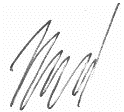 V Bratislave 15. 2. 2023							Ivana Hostová